Песня о маме «Мама для мамонтёнка»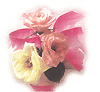 
Музыка В.Шаинского, слова: Д. НепомнящийПо синему морю, к зеленой земле
Плыву я на белом своем корабле.
На белом своем корабле,
На белом своем корабле.Меня не пугают ни волны, ни ветер,-
Плыву я к единственной маме на свете.
Плыву я сквозь волны и ветер
К единственной маме на свете.
Плыву я сквозь волны и ветер
К единственной маме на свете. Скорей до земли я добраться хочу,
"Я здесь, я приехал!",- я ей закричу.
Я маме своей закричу,
Я маме своей закричу... Пусть мама услышит,
Пусть мама придет,
Пусть мама меня непременно найдет!
Ведь так не бывает на свете,
Чтоб были потеряны дети.
Ведь так не бывает на свете,
Чтоб были потеряны дети. На, на, на, на, на, на, на, на, нааа...
На, на, на, на, на, на, на, на, нааа... Пусть мама услышит,
Пусть мама придет,
Пусть мама меня непременно найдет!
Ведь так не бывает на свете,
Чтоб были потеряны дети.
Ведь так не бывает на свете,
Чтоб были потеряны дети.